Załącznik nr 3 do Zarządzenia nr …/2023.BGDRektora ANS w Nowym Targuz dnia… grudnia 2023 r.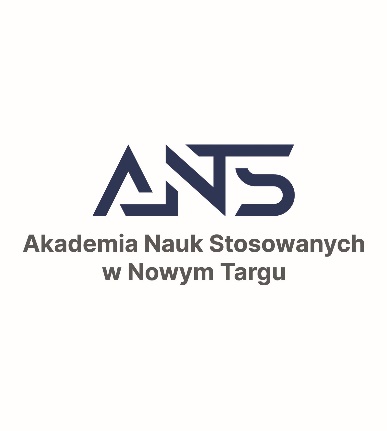 AKADEMIA NAUK STOSOWANYCH W NOWYM TARGUOŚWIADCZENIE O SAMODZIELNOŚCI WYKONANEJ PRACYImię i nazwisko ………………………………………. Nr albumu ……………………………………………….Kierunek studiów …………………………….…………………………….………………………………………Poziom studiów …………………..…… Forma studiów …………………………………………………………. Tytuł pracy dyplomowej: …………………..…………………………………………………………………………………………..………Uprzedzony(a) o odpowiedzialności karnej wynikającej z art. 115 ust. 1 i 2 ustawy z dnia 4 lutego 1994 roku 
o prawie autorskim i prawach pokrewnych (t.j. Dz. U. z 2022 r. poz. 2509) oraz o odpowiedzialności dyscyplinarnej wynikającej z art. 307 ust. 1 ustawy z dnia 20 lipca 2018 r. Prawo o szkolnictwie wyższym 
i nauce (t.j. Dz. U. z 2023 r., poz. 742 z późn. zm.) Oświadczam, że moja praca dyplomowa wprowadzona przeze mnie do systemu teleinformatycznego Uczelni:została napisana przeze mnie samodzielnie i żaden jej fragment lub całość nie był pisany przez osoby trzecie;nie zawiera danych/informacji uzyskanych w sposób prawnie niedozwolony;nie narusza praw autorskich w rozumieniu ustawy z dnia 4 lutego 1994 roku o prawie autorskim i prawach pokrewnych (t.j. Dz. U. z 2022 r. poz. 2509) oraz dóbr osobistych chronionych prawem cywilnym;jest związana z odbywanym przeze mnie kształceniem w Uczelni;nie była przedmiotem wcześniejszego postępowania o nadanie tytułu zawodowego lub stopnia naukowego mnie lub osobie trzeciej; treść pracy dyplomowej w wersji elektronicznej jest identyczna z jej wersją wydrukowaną; jest ostateczną wersją przedstawioną do obrony w Uczelni, zatwierdzoną przez promotora.2. Oświadczam, że zostałem poinformowany, iż moja praca dyplomowa wraz z jej metadanymi opisowymi zawierającymi moje dane osobowe będzie przechowywana/archiwizowana w elektronicznej bazie pisemnych prac dyplomowych Uczelni przez okres 50 lat.3. Wyrażam zgodę na przechowywanie/archiwizowanie i udostępnianie pracy dyplomowej w zakresie koniecznym do ochrony mojego prawa do autorstwa utworu lub praw osób trzecich oraz na wykorzystywanie pracy dyplomowej do dokonywania weryfikacji antyplagiatowej innych prac/dokumentów, w ramach systemu antyplagiatowego stosowanego na Uczelni, jak również do jej wykorzystywania w celach operacyjnych 
i statystycznych związanych z prowadzeniem tego systemu.4. Zgody udzielane są nieodpłatnie, na czas nieoznaczony i zachowują moc również w przypadku przeniesienia całości lub części elektronicznej bazy pisemnych prac dyplomowych do innej bazy lub systemu, wykorzystywanych przez Uczelnię do weryfikacji antyplagiatowej lub archiwizacji.5. Jednocześnie przyjmuję do wiadomości, że w przypadku stwierdzenia, iż w pracy dyplomowej stanowiącej podstawę nadania tytułu zawodowego został popełnionym czyn polegający na przypisaniu sobie autorstwa istotnego fragmentu lub innych elementów cudzego utworu lub ustalenia naukowego, Rektor Uczelni stwierdzi nieważność dyplomu (art. 77 ust. 5 ustawy z dnia 20 lipca 2018 r. Prawo o szkolnictwie wyższym i nauce t.j. Dz. U. z 2023 r., poz. 742 z późn. zm.).Nowy Targ, dnia ……………………					……………………………(czytelny podpis Studenta)